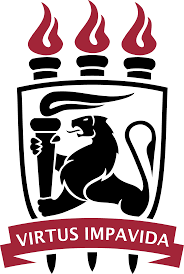 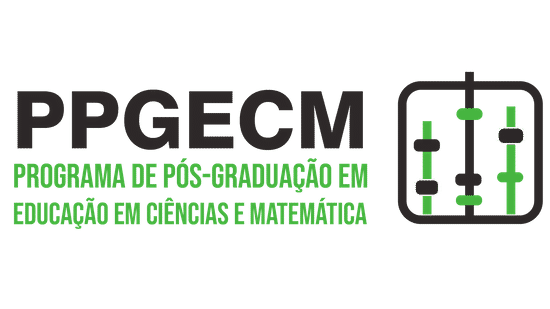 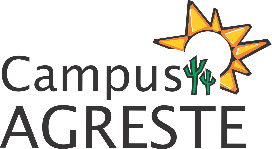 REQUERIMENTO PARA CANCELAMENTO DE MATRÍCULA EM DISCIPLINA(S)Nome:_______________________________________________________________________Telefones:______________________________ E-mail: __________________________________CPF: ______________________________________  O(A) Aluno (a) abaixo assinado (a) requer cancelamento de matrícula na(s) disciplina(s): Justificativa: Data: __/__/__                          ________________________________________                Assinatura do aluno(a)RESERVADO À COORDENAÇÃO DO CURSO DECISÃO:     (   )  Deferido      (  )  Indeferido Data: __/__/__                          ________________________________________                                                                        Coordenador(a) do Programa CódigoDisciplinaProfessor da disciplina